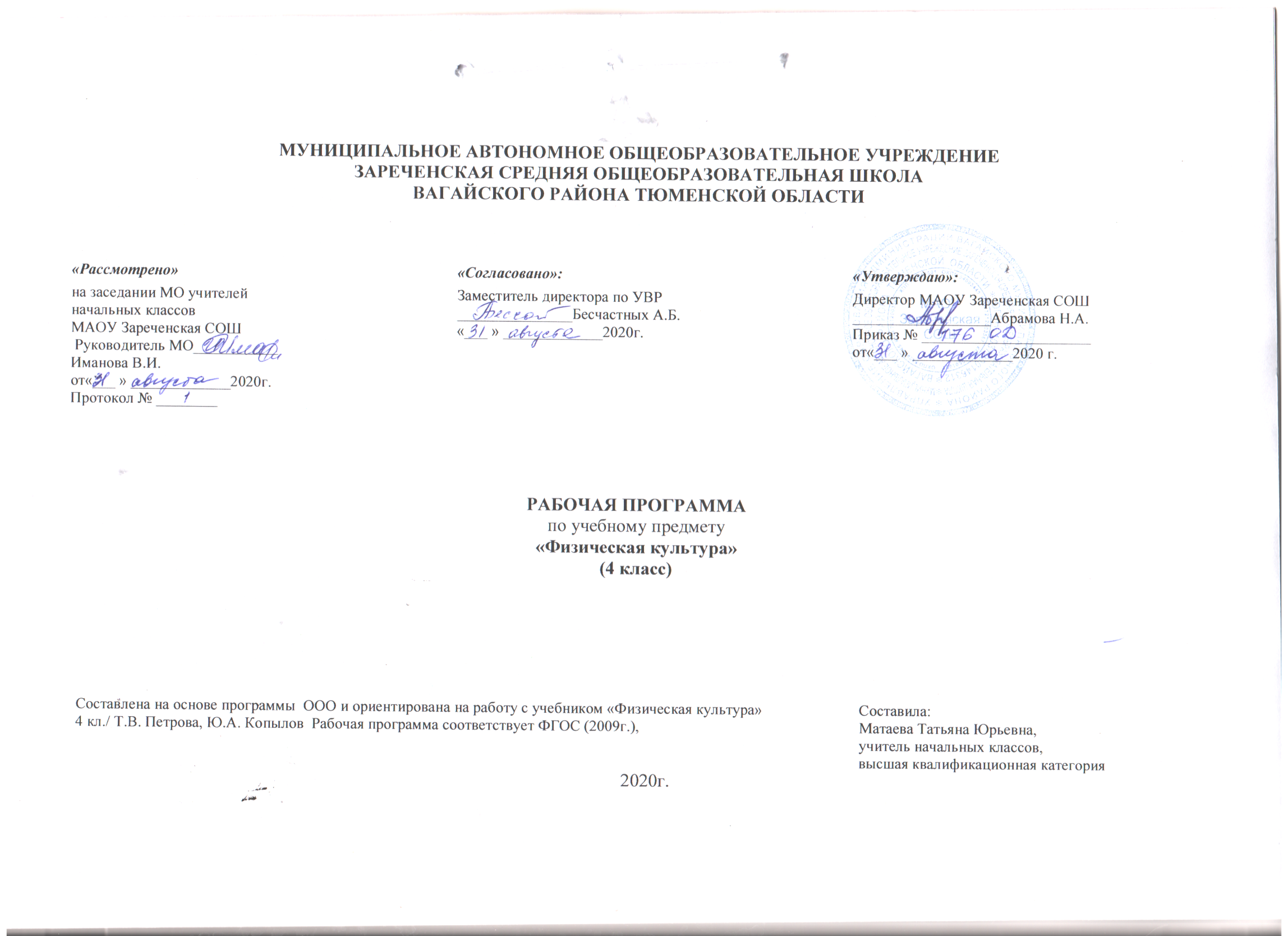 1.Планируемые результаты.В результате освоения предлагаемо программы учебного предмета «Физическая культура» учащиеся, закончившие этап начального обучения, должны:      Называть, описывать и раскрывать:роль и значение занятий физическими упражнениями в жизни младшего школьника;значение правильного режима дня, правильного питания, процедур закаливания, утренней гигиенической гимнастики, физкультурных пауз в течение учебного дня;связь физической подготовки с развитием двигательных качеств, опорно-двигательной, дыхательной и кровеносной систем;значение физической нагрузки и способы её регулирования;причины возникновения травм во время занятий физическими упражнениями, профилактику травматизма;уметь:выполнять упражнения для профилактики нарушений осанки, плоскостопия, зрения;выполнять упражнения дыхательной гимнастики, психорегуляции;составлять при помощи взрослых индивидуальные комплексы упражнений для самостоятельных занятий физической культурой;варьировать предложенные комплексы упражнений для утренней гигиенической гимнастики, физкультминуток;выполнять упражнения и простейшие акробатические и гимнастические комбинации, упражнения лёгкой атлетики;выполнять двигательные действия при передвижении на лыжах (при соответствии климатических и погодных условий требованиям к организации лыжной подготовки);участвовать в подвижных играх и организовывать подвижные игры со сверстниками, оценивать результаты подвижных игр;выполнять игровые действия в футболе, баскетболе и волейболе, играть по упрощённым правилам;организовывать и соблюдать правильный режим дня;подсчитывать частоту сердечных сокращений и дыхательных движений для контроля состояния организма во время занятий физическими упражнениями;измерять собственные массу и длину тела;оказывать доврачебную помощь при лёгких травмах опорно-двигательного    аппарата и кожных покровов. формирование основ российской гражданской идентичности, чувства гордости за свою Родину, российский народ и историю России, осознание своей этнической и национальной принадлежности; формирование ценностей многонационального российского общества; становление гуманистических и демократических ценностных ориентаций;формирование целостного, социально ориентированного взгляда на мир в его органичном единстве и разнообразии природы, народов, культур и религий;формирование уважительного отношения к иному мнению, истории и культуре других народов;овладение начальными навыками адаптации в динамично изменяющемся и развивающемся мире;принятие и освоение социальной роли обучающегося, развитие мотивов учебной деятельности и формирование личностного смысла учения;развитие самостоятельности и личной ответственности за свои поступки, в том числе в информационной деятельности, на основе представлений о нравственных нормах, социальной справедливости и свободе;формирование эстетических потребностей, ценностей и чувств;развитие этических чувств, доброжелательности и эмоционально-нравственной отзывчивости, понимания и сопереживания чувствам других людей;развитие навыков сотрудничества со взрослыми и сверстниками в разных социальных ситуациях, умения не создавать конфликтов и находить выходы из спорных ситуаций;формирование установки на безопасный, здоровый образ жизни, наличие мотивации к творческому труду, работе на результат, бережному отношению к материальным и духовным ценностям.     Метапредметные результаты освоения содержания образования в области физической культуры: овладение способностью принимать и (сохранять цели и задачи учебной деятельности, поиска средств её осуществления;освоение способов решения проблем творческого и поискового характера;формирование умения планировать, контролировать и оценивать учебные действия в соответствии с поставленной задачей и условиями её реализации; определять наиболее эффективные способы достижения результата;формирование умения понимать причины успеха/неуспеха учебной деятельности и способности конструктивно действовать даже в ситуациях неуспеха;освоение начальных форм познавательной и личностной рефлексии;использование знаково-символических средств представления информации для создания моделей изучаемых объектов и процессов, схем решения учебных и практических задач;активное использование речевых средств и средств информационных и коммуникационных технологий для решеия коммуникативных и познавательных задач;использование различных способов поиска (в справочных источниках и открытом учебном информационном пространстве сети Интернет), сбора, обработки, анализа, организации, передачи и интерпретации информации в соответствии с коммуникативными и познавательными задачами и технологиями учебного предмета; в том числе умение вводить текст с помощью клавиатуры, фиксировать (записывать) в цифровой форме измеряемые величины и анализировать изображения, звуки, готовить своё выступление и выступать с аудио-, видео - и графическим сопровождением; соблюдать нормы информационной избирательности, этики и этикета;овладение навыками смыслового чтения текстов различных стилей и жанров в соответствии с целями и задачами; осознанно строить речевое высказывание в соответствии с задачами коммуникации и составлять тексты в устной и письменной формах;овладение логическими действиями сравнения, анализа, синтеза, обобщения, классификации по родовидовым признакам, установления аналогий и причинно-следственных связей, построения рассуждений, отнесения к известным понятиям;готовность слушать собеседника и вести диалог; готовность признавать возможность существования различных точек зрения и права каждого иметь свою; излагать своё мнение и аргументировать свою точку зрения и оценку событий;определение общей цели и путей её достижения; умение договариваться о распределении функций и ролей в совместной деятельности; осуществлять взаимный контроль в совместной деятельности, адекватно оценивать собственное поведение и поведение окружающих;готовность конструктивно разрешать конфликты посредством учёта интересов сторон и сотрудничества;овладение начальными сведениями о сущности и особенностях объектов, процессов и явлений действительности (природных, социальных, культурных, технических и др.) в соответствии с содержанием конкретного учебного предмета;овладение базовыми предметными и межпредметными понятиями, отражающими существенные связи и отношения между объектами и процессами;умение работать в материальной и информационной среде начального общего образования (в том числе с учебными моделями) в соответствии с содержанием конкретного учебного предмета.       Предметные результаты освоения содержания образования в области физической     культуры:формирование первоначальных представлений о значении физической культуры для укрепления здоровья человека (физического, социального и психологического), о её позитивном влиянии на развитие человека (физическое, интеллектуальное, эмоциональное, социальное), о физической культуре и здоровье как факторах успешной учёбы и социализации;овладение умениями организовывать здоровьесберегающую жизнедеятельность (режим дня, утренняя зарядка, оздоровительные мероприятия, подвижные игры и т. д.);формирование навыка систематического наблюдения за своим физическим состоянием, величиной физических нагрузок, показателями физического развития (длиной, массой тела и др.), показателями развития основных двигательных качеств                                                                                  2. Содержание учебного предметаРаздел 1.Знания о физической культуре  Понятие о физической культуре. Зарождение и развитие физической культуры. Связь физической культуры с трудовой и военной деятельностью. Физическая культура народов разных стран. История физической культуры в России. Связь физической культуры с природными, географическими особенностями, традициями и обычаями страны.Олимпийские игры. История появления Олимпийских игр. Возрождение Олимпийских игр. Важнейшие символы Олимпийских игр.Внешнее строение тела человека. Опорно-двигательная система человека (общая характеристика, скелет и мышцы человека, суставы, сухожилия). Осанка человека. Стопа человека. Предупреждение травматизма во время занятий физическими упражнениями. Дыхательная система человека. Профилактика заболеваний органов дыхания.Подбор одежды, обуви и инвентаря для занятий физическими упражнениями.Терминология гимнастических упражнений.Способы передвижения человека. Основные двигательные качества человека (выносливость, сила, быстрота, гибкость, ловкость).Раздел 2.Организация здорового образа жизни Правильный режим дня (соблюдение, планирование). Здоровое питание. Утренняя гигиеническая гимнастика. Физкультминутки. Закаливание. Массаж. Правила личной гигиены. Профилактика нарушений зрения.Раздел 3. Наблюдения за физическим развитием и физической подготовленностью    Простейшие навыки контроля самочувствия. Измерение сердечного пульса (частоты сердечных сокращений). Измерение длины и массы тела. Оценка состояния дыхательной системы. Оценка правильности осанки. Оценка основных двигательных качеств.Раздел 4.Физкультурно – оздоровительная деятельностьФизические упражнения для утренней гигиенической гимнастики, физкультминуток, профилактики нарушений осанки, профилактики плоскостопия. Комплексы упражнений для развития основных двигательных качеств. Тренировка дыхания. Упражнения для снятия утомления глаз и профилактики нарушений зрения. Упражнения для расслабления мышц. Упражнения для успокоения (психорегуляции).Раздел 5 . Спортивно-оздоровительная деятельностьСтроевые упражнения и приёмы.Легкая атлетика. Беговые и прыжковые упражнения, бросание малого и большого мяча, метание.Гимнастика с основами акробатики. Лазание, перелезание, ползание, висы и упоры;акробатические упражнения, кувырки, перекаты, снарядная гимнастика. Лыжная подготовка. Лыжные ходы; повороты; спуски; подъёмы; торможение.                                                          3.  Тематическое распределение часов№Темы Количество часов1Знание о физической культуре 4 ч2Организация здорового образа жизни 3 ч3Наблюдение за физическим развитием и физической подготовленностью 2 ч4Физкультурно-оздоровительная деятельность 4 ч5Спортивно-оздоровительная деятельность 35ч6Лыжная подготовка 19 ч7Подвижные игры 24 ч8Легкая атлетика 11 чИтого:102 ч№ТемаКоличество часовИстория физической культуры в России. 1Возрождение Олимпийских игр1Опорно-двигательная система человека 1Предупреждение травматизма во время занятий физическими упражнениями1Массаж1Профилактика утомления1Оздоровительные формы занятий1Измерение сердечного пульса1Оценка состояния дыхательной системы1Физические упражнения для утренней гигиенической гимнастики1Физические упражнения для физкультминуток1Физические упражнения для профилактики нарушений осанки1Упражнения для профилактики нарушений зрения.Комплексы упражнений для развития основных двигательных качеств1Встречная эстафета. Инструктаж по ТБ1К.р.Бег на скорость (30м).1Бег на скорость (60 м).1Круговая эстафета1Равномерный медленный бег 6 мин.Развитие выносливости.1Преодоление простейших препятствий в ходьбе и медленном беге.1К.р.Кросс (1 км) 1Беговые упражнения1Прыжки в длину по заданным ориентирам1Прыжок в длину с разбега на точность приземления.1К.р.Прыжок в длину способом «согнув ноги».1Тройной прыжок с места.1К.р.Прыжок в длину с места1Прыжок в длину с разбега.1Прыжок в высоту с прямого разбега1Инструктаж поТБ.Кувырок вперед12-3 кувырка вперёд слитно1Стойка на лопатках 1Из стойки на лопатках согнув ноги переход в упор присев1Мост из положения лежа1Мост из положения стоя с помощью1Кувырок назад1Комбинация из ранее изученных элементов1К.р. Акробатическая комбинация1Вис завесом, вис на согнутых руках, согнув ноги.1Вис прогнувшись, поднимание ног в висе.1К.р. Подтягивания в висе.1Лазание по канату в три приема.1Перелезание через препятствие1Опорный прыжок на горку матов.1Опорный прыжок: вскок в упор на коленях, соскок со взмахом рук.1К.р.Опорный прыжок ноги врозь через козла.1Ходьба по бревну большими шагами и выпадами, на носках. Танцевальные шаги.1Повороты, подскоки со сменой ног, соскок с опорой на  бревне высотой до 1м1К.р. Комбинация на бревне1Разучивание техники попеременного двухшажного  хода без палок; развитие выносливости1Совершенствование техники попеременного двухшажного хода; развитие выносливости1Совершенствова-ние техники  попеременного двухшажного хода\ без палок1Оценка техники попеременного двухшажного хода без палок; развитие выносливости1Обучение технике попеременного двухшажного хода развитие выносливости1Совершенство-вание  техники попеременного двухшажного хода; развитие быстроты и ловкости1Совершенствование  техники попеременного двухшажного хода;  развитие быстроты и ловкости1Совершенствование  техники попеременного двухшажного хода; развитие выносливости1Оценка техники попеременного двухшажного хода; развитие ловкости1 Повторение подъемов в гору и спусков1Совершенствование техники подъемов и спусков; развитие выносливости1Совершенствование техники подъемов и спусков; прохождение дистанции 1 км. на скорость1Совершенствование техники подъемов и спусков;  развитие быстроты1Оценка техники подъема «лесенкой» и спуска в низкой стойке; развитие выносливости1Совершенствование техники подъема «ёлочкой» и спуска в низкой стойке; разучивание поворота переступанием в движении1Совершенствование техники подъема «ёлочкой» и спуска в низкой стойке1Совершенствование техники подъема «ёлочкой» и спуска в низкой стойке; развитие выносливости1Оценка техники подъёма «ёлочкой» и спуска в низкой стойке1Оценка поворота переступанием; поворот переступанием на выкате со склона развитие быстроты и ловкости1Ловля и передача мяча двумя руками от груди на месте1Ловля и передача мяча двумя руками от груди в движении.1Ведение мяча на местес высоким и  средним отскоком.1Ведение мяча на месте с низким отскоком.1Ловля и передача мяча одной рукой от плеча на месте.1Эстафеты с ведением и передачами мяча. Игра «Подвижная цель».1Ловля и передача мяча в кругу.Игра «Снайперы».1Броски мяча в кольцо двумя руками от груди.1Эстафеты с мячами.Игра «Перестрелка».1Тактические действия в защите и нападении.1Игра в мини-баскетбол.1Перемещения ходьбой и бегом, с остановками по сигналу.1Передача мяча подброшенного партнером1Передачи у стены1Передача в парах1Прием снизу двумя руками.1Передача мяча, наброшенного партнером через сетку.1Передачи в парах через сетку.1Нижняя прямая подача в стену 1Нижняя прямая подача с расстояния 5м1Двухсторонняя игра1Игры «Космонавты», «Разведчики и часовые».1Игры «Белые медведи», «Космонавты».1Игры «Прыжки по полосам», «Волк во рву».1Игры «Прыгуны и пятнашки», «Заяц, сторож, Жучка».1Игры «Удочка», «Зайцы в огороде».1Игры «Удочка», «Мышеловка», «Невод».1Игры «Эстафета зверей», «Метко в цель», «Кузнечики».1Эстафеты с предметами. Игра «Парашютисты».1К.р.Прыжок в длину с места1Прыжок в длину с разбега.1Прыжок в высоту с прямого разбега1Бросок в цель с расстояния 4-5 метров.1К.р.Бросок мяча на дальность.1Бросок набивного мяча.1